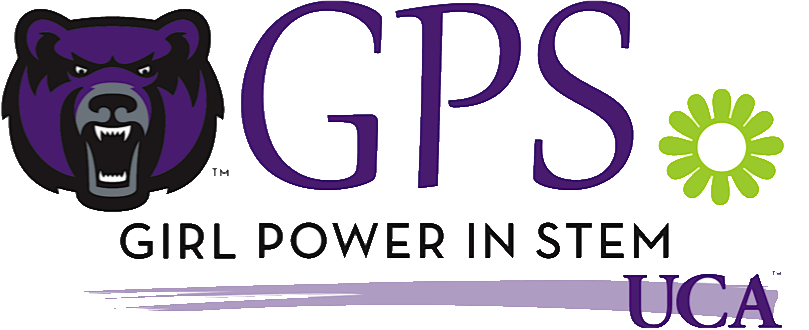 Friday, April 28, 2017Student Center/Lewis Science CenterConference Schedule8:00 - 8:45 AM Check-in, Morning Survey, Team Time8:45 - 9:15 AM Morning General Session/Team Photos9:15-9:25 Travel Time9:25 - 10:15 AM Break-out Session 110:15-10:20 Travel Time10:20 - 11:10 AM Break-out Session 211:10 - 12:30 PM Lunch/Keynote12:30 – 12:40 PM Travel Time12:40 – 1:30 PM Break-out Session 31:30-1:40 PM Travel Time1:40 – 2:30 PM Break-out Session 42:30 - 3:00 PM Closing General Session, Afternoon Survey3:00 PM DismissalEmergency ContactsJan Davis 501-514-4508Ginny Adams 501-269-8082